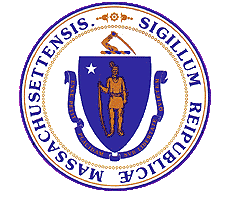 Local Consortiums and Unaccompanied Homeless Youth Grantee Activities ReportExecutive Office of Health and Human ServicesGrantee:Community Action of the Franklin, Hampshire, and North Quabbin RegionsReport Date:04/01/2016 – 12/31/2016: cumulative for all 3 QuartersLast report submitted on:11/16/2016Contact InformationContact InformationName of Contractor’s Primary Point of Contact:Clare HigginsJob Title:Executive DirectorEmail:chiggins@communityaction.usName of the person completing this report:Janna TetreaultJob Title:Assistant Director of Community Services & Asset DevelopmentEmail:jtetreault@communityaction.us Activity Reporting- Coordinated EntryItem# of FamiliesNotesReferrals(please note the referral sites in the notes column)34Community Action does not track where households were referred from for each family though we do receive regular referrals from the Western Mass Housing Court, Community Legal Aid, TPP providers, DCF, Safe Passage, landlords we work with regularly and the City of Northampton’s Community Housing Support Manager contracted through CHD.  We do track where we refer households to and that is what we have reported in this column. Families were referred to: the Amherst and Greenfield Family Resource Centers, the IRS, fuel assistance, R2 rating applications, Safe Link, various food pantries, public housing authorities, Salvation Army, WIC, Community Action’s VITA program, Harmon Personnel for job training and placement and RAFT. Outreach647This number includes the number of families calling the Community Action’s I&R phone line for housing-related matters. Resource Advocates who staff the I&R phone line screen callers for resources such as SNAP and health insurance as well as field calls on issues such as housing stability, emergency food, heating assistance, etc. Coordinated EntriesFamilies provided prevention resources4238 in Franklin & Hampshire counties; 4 in Berkshire county (2 new families this Quarter)Families provided diversion resourcesFamilies rehoused4Four families were assisted with moving expenses to more suitable/affordable apartments. Families connected to Tenancy Preservation Programs4All of the families from Berkshire County were connected to TPP.Families referred to substance abuse servicesFamilies referred to behavorial or mental health servicesFamilies referred to domestic violence servicesFamilies engaged in a housing stabilization plan42All of the families served by Community Action and Berkshire County Regional Housing Authority complete a housing stabilization plan. Please use the area below to share any comments related to the information provided above. (Please limit responses to 1000 words or less.)This Quarter (10/01/2016 – 12/31/2016), we saw a small number of families served (1 family in Hampshire County and 1 in Berkshire County) because we ran out of financial assistance funds by early November. Both Community Action and Berkshire County Regional Housing Authority are ready to spend new funds in the final two Quarters of the grant. Item# of IndividualsNotesReferrals(please note the referral sites in the notes column)14Community Action does not track where households were referred from for each household though we do receive regular referrals from the Western Mass Housing Court, Community Legal Aid, TPP providers, landlords we work with regularly and the City of Northampton’s Community Housing Support Manager contracted through CHD.  We do track where we refer households to and that is what we have reported in this column. Families were referred to: the Amherst and Greenfield Family Resource Centers, the IRS, fuel assistance, R2 rating applications, Safe Link, various food pantries, public housing, Salvation Army, WIC, Community Action’s VITA program, the Social Security Administration, Harmon Personnel for job training and placement and RAFT.Outreach277This number includes the number of individuals calling the Community Action’s I&R phone line for housing-related matters. Resource Advocates who staff the I&R phone line screen callers for resources such as SNAP and health insurance as well as field calls on issues such as housing stability, emergency food, heating assistance, etc.Coordinated EntriesIndividuals provided prevention resources1611 in Hampshire & Franklin counties; 5 in Berkshire county (2 new individuals this Quarter)Individuals provided diversion resourcesIndividuals rehoused4Four individuals were assisted with moving expenses to more suitable/affordable apartments.Individuals connected to Tenancy Preservation Programs4All of the individuals served in Berkshire County were connected to TPP.Individuals referred to substance abuse servicesIndividuals referred to behavorial or mental health servicesIndividuals referred to domestic violence servicesIndividuals engaged in a housing stabilization plan16All of the individuals served by Community Action and Berkshire County Regional Housing Authority complete a housing stabilization plan.Please use the area below to share any comments related to the information provided above. (Please limit responses to 1000 words or less.)This Quarter (10/01/2016 – 12/31/2016), we saw a small number of individuals served (2 in Berkshire County only) because we ran out of financial assistance funds by early November. Both Community Action and Berkshire County Regional Housing Authority are ready to spend new funds in the final two Quarters of the grant. Activity Reporting- Youth FundingItem# of YouthCumulative#’sNotesReferrals(please note the referral sites in the notes column)36 new31 continuing services this Quarter67Referrals from: family, friend, DCF, shelter, respite, school, self, TPP, ServiceNet, Community Action programs, advocate, Mass Rehab, Probation, Montague Catholic Social Ministries, halfway houseOutreach56# reflects new youth/young adults we met on outreach that connected to our servicesCoordinated Entries (used 3 County CoC tool based on Self-Sufficiency matrix)3667Youth who are unaccompanied19 new29 continuing44Youth who are parenting14 new8 continuing21Youth referred to shelter program15 new5 continuing20Youth referred to housing19 new24 continuing42Youth reconnected with family 12 new 11 continuing24Youth enrolled in education program8 new8 continuing16Youth who completed or graduated from and education program3 new2Youth enrolled in workforce development or job training programs3 new2 continuing6Youth who gain job experience (as defined by 6 weeks of continued employment)17 new17 continung33Youth Youth who secure stable housing (as defined by 3 months housing in one place)17 new14 continung 32Some of these youth/young adults have been supported with getting into stable housing and some have been supported in maintaining the stable housing they already have.Youth who are gay, lesbian, queer or transgender who have requested services8 new11 continuing 17Please use the area below to share any comments related to the information provided above. (Please limit responses to 1000 words or less.)We now have full staffing in all three counties, we continue to do regular street outreach and outreach to community agencies and schools, and youth/young adults are referring their peers for services, so our numbers are rising accordingly.  We are also seeing youth maintain long-term connections to our staff as they continue to seek housing, want support to maintain their housing, or want to work on other areas, such as employment or education, that will help them maintain their independence long-term.  We continue to have a number of young parents connect for services and we are working more with youth/young adults who are connected to other systems.  For these young people, we have seen great coordination of services and resources going toward supporting their housing needs.